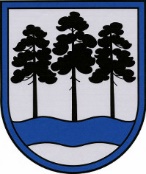 OGRES  NOVADA  PAŠVALDĪBAReģ.Nr.90000024455, Brīvības iela 33, Ogre, Ogres nov., LV-5001tālrunis 65071160, fakss 65071161, e-pasts: ogredome@ogresnovads.lv, www.ogresnovads.lv PAŠVALDĪBAS DOMES SĒDES PROTOKOLA IZRAKSTS  10.§ Par Ogres novada pašvaldībai piekrītošās zemes vienības “Ranka 99”, Ogresgals, Ogresgala pag., Ogres nov., iznomāšanu Izskatot A. K., personas kods [personas kods], dzīvo [dzīvesvietas adrese], 2019.gada 29.aprīļa iesniegumu (reģistrēts Ogresgala pagasta pārvaldē 2019.gada 29.aprīlī ar Nr.2-4.2/2612) par zemes vienības “Ranka 99”, Ogresgals, Ogresgala pag., Ogres nov., kadastra apzīmējums 7480 004 0712, turpmāk kopā – Zemes vienība, iznomāšanu, Ogres novada pašvaldības dome konstatēja:Zemes vienība piekrīt Ogres novada pašvaldībai saskaņā ar Ogres novada pašvaldības domes 2013.gada 21.februāra lēmumu “Par Ogres novada pašvaldības tiesībām uz zemes vienībām Ogresgala pag., Ogres nov.”Zemes vienība nav apbūvēta un nav iznomāta.               Ņemot vērā minēto un  Ogres novada pašvaldības Īpašuma iznomāšanas komisijas 2019.gada 29. maija sēdes protokola Nr.13 izrakstu 5.§, pamatojoties uz Ministru kabineta 2018.gada 19.jūnija noteikumu Nr.350 “Publiskas personas zemes nomas un apbūves tiesības noteikumi” 28. punktu, 29.2. un 30.2. apakšpunktu, Ogres novada pašvaldības 2012.gada 24.maija saistošo noteikumu Nr.13/2012 “Par neapbūvētu zemesgabalu (personiskām palīgsaimniecībām un sakņu (ģimenes) dārziem) nomas maksas aprēķināšanas kārtību” 2.1.apakšpunktu,balsojot: PAR – 15 balsis (E.Helmanis, G.Sīviņš, S. Kirhnere, M.Siliņš, Dz.Žindiga, Dz.Mozule, A.Mangulis, J.Laptevs, M.Leja, J.Iklāvs, J.Latišs, E.Bartkevičs. J.Laizāns, A.Purviņa, E.Strazdiņa), PRET – nav, ATTURAS – nav,Ogres novada pašvaldības dome NOLEMJ:Iznomāt A. K., personas kods [personas kods],  uz 5 gadiem Ogres novada pašvaldībai piekrītošo zemes vienību “Ranka 99”, Ogresgals, Ogresgala pag., Ogres nov., kadastra apzīmējums 7480 004 0712, ~300 m² platībā (saskaņā ar pielikumu) personiskās palīgsaimniecības vajadzībām par zemes nomas maksu gadā 0,5% apmērā no zemes kadastrālās vērtības, bet ne mazāk kā 4 euro, ar nosacījumu, ka nomnieks iznomātajā zemesgabalā neveic saimniecisko darbību.Uzdot Ogres novada pašvaldības centrālās administrācijas “Ogres novada pašvaldība” Ogresgala pagasta pārvaldes vadītājam viena mēneša laikā pēc lēmuma spēkā stāšanās sagatavot un organizēt zemes nomas līguma noslēgšanu atbilstoši Ministru kabineta 2018.gada 19.jūnija noteikumiem Nr.350 “Publiskas personas zemes nomas un apbūves tiesības noteikumi”.Kontroli par lēmuma izpildi uzdot pašvaldības izpilddirektora vietniekam. (Sēdes vadītāja,domes priekšsēdētāja E. Helmaņa paraksts)Ogrē, Brīvības ielā 33                    Nr.72019.gada 20.jūnijā